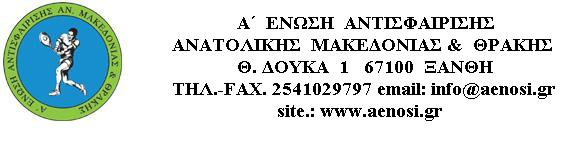 ΦΟΡΜΑ  ΔΗΛΩΣΗΣ ΣΥΜΜΕΤΟΧΗΣ ΟΝΟΜΑΤΕΠΩΝΥΜΟ:  ΔΙΕΥΘΥΝΣΗ : ΤΗΛΕΦΩΝΟ:ΗΛΕΚΤΡΟΝΙΚΟ ΤΑΧΥΔΡΟΜΕΙΟ ΗΜΕΡΟΜΗΝΙΑ  ΓΕΝΝΗΣΗΣ: ΕΠΑΓΓΕΛΜΑ:ΚΑΤΑΘΕΣΗ  (ΗΜΕΡΟΜΗΝΙΑ  -  ΑΡΙΘΜΟΣ):ΑΠΟΣΤΟΛΗ:  info@aenosi.gr